				  Spett .le  COMUNE GUAGNANO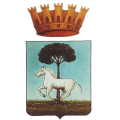 UFFICIO TRIBUTIP.zza Maria SS. Del Rosario 13 – 73010 -Guagnano (LE)e-mail     tributi@comune.guagnano.le.itPEC: tributi.comuneguagnano@pec.rupar.puglia.itPEC: protocollo.comuneguagnano@pec.rupar.puglia.itCOMUNICAZIONE DI ESERCIZIO DELL’OPZIONE DI USCITA DAL SERVIZIO PUBBLICOPER LE UTENZE NON DOMESTICHEAi sensi dell'art. 26-bis del Regolamento per la disciplina della Tassa dei Rifiuti TARIIl sottoscritto  _________________________________           nato  a ______________________(Prov.) _____    il ________________        residente in ___________________________  cap ______ (Prov.) ____   alla via _____________________________________   n. ___  C.F.  ________________________________e-mail ________________________________________ tel. ______________________In qualità di ____________________________  della ditta _______________________________CODICE UTENTE______________ con sede legale in _________________________ alla Via _________________________________________ n° _______ cap__________ P.IVA n°_____________________e-mail___________________________PEC ___________________________tel._______________In relazione ai seguenti immobili COMUNICAChe tutti i rifiuti urbani prodotti sulle superfici sopra  indicate saranno conferiti al di fuori del servizio pubblico ed avviati al recupero, e che i quantitativi stimati, distinti per codice EER (Elenco Europeo dei Rifiuti), sono i seguenti:Che a decorrere dall’anno _________ , per due anni, si rivolgerà a operatori privati per conferire tutti i propri rifiuti urbani e che, ai fini e per gli effetti dell’art. 238, comma 10, del D.Lgs. 152/2006 e dell’art. 25 del Regolamento TARI, produrrà annualmente, entro il 31 gennaio dell’anno successivo, attestazione rilasciata dal soggetto che effettua l’attività di recupero dei medesimi rifiuti;che l’attività prevalente esercitata dalla società è ………………………………..che il codice ATECO dell’attività prevalente esercitata dalla società è ……….che si impegna a restituire le attrezzature pubbliche in uso, quali cassoni e container.che il soggetto che effettua l’attività di recupero dei rifiuti urbani è ……………………………….., C.F. …………………………. di essere consapevole che l’esclusione della parte variabile della tassa rifiuti è riconosciuta a consuntivo, con riferimento al primo anno successivo alla comunicazione, dietro richiesta dell’utente, da presentare entro e non oltre il mese di febbraio dell’anno successivo a quello di riferimento e che per gli anni successivi l’esclusione si applicherà in via previsionale.Data  _______________________            							FIRMA									_____________________________________ALLEGATI:fotocopia del documento di riconoscimento del soggetto passivo che presenta la denuncia;idonea documentazione comprovante l’esistenza di un accordo contrattuale con soggetto abilitato all’avvio al recupero della totalità dei rifiutialtro …………………………………….Regolamento Europeo 2016/679 in materia di protezione dei dati personali. Informativa breve sul trattamento dei dati. I dati forniti saranno utilizzati per lo svolgimento dell’istruttoria relativa al procedimento amministrativo per il quale la presente dichiarazione viene resa. Il trattamento è necessario per adempiere ad un obbligo legale e/o per l'esecuzione di un compito di interesse pubblico (ovvero di rilevante interesse pubblico). I dati forniti saranno trattati dal personale in servizio del Settore Tributi, anche con l’ausilio di mezzi elettronici e potranno essere comunicati ai soggetti terzi nei soli casi previsti dalle disposizioni di legge o di regolamento, o a terzi interessati nel rispetto della normativa disciplinante l’accesso. A tal proposito, si ricorda che le dichiarazioni sostitutive rese nella presente istanza sono oggetto di controllo da parte dell’Amministrazione procedente ai sensi dell’art. 71 del D.P.R. 28.12.2000, n. 445. I dati saranno trattati per il tempo stabilito dalla normativa nazionale, in conformità alle norme sulla conservazione della documentazione amministrativa (nel rispetto del Piano di conservazione e scarto del Comune). Il conferimento di tali dati è obbligatorio per dar corso alla richiesta o al procedimento di interesse. Per esercitare i diritti di cui agli artt. 15-22 del Reg. UE 2016/679 contattare il Responsabile della Protezione dei Dati del Comune (serviziorpd@231pin.it). Maggiori informazioni sul trattamento sono presenti nell’informativa privacy completa sul sito web istituzionale del Comune di Guagnano o esposta negli uffici di competenza.Tipologia localeAttività svoltaIndirizzoFoglioPart.SubSuperficieMQ.CODICEUTENZACODICE EERDescrizione Tipologia RifiutoQuantità annua stimata